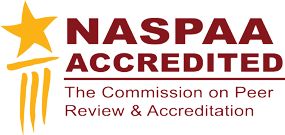 2019 Accreditation Institute Schedule October 16, 2019 | Los Angeles, CA, USA Millennium Biltmore Los Angeles | Crystal BallroomPlease join COPRA and your colleagues after the Institute for a Reception hosted by Texas A&M University! SessionSession Topic Session Topic Session Topic 7:30am BREAKFAST Sponsored by Auburn UniversityBREAKFAST Sponsored by Auburn UniversityBREAKFAST Sponsored by Auburn University8:00am-8:15am Welcome and Overview Welcome and Overview Welcome and Overview 8:15am-9:00am 1 Holistic Strategic Management Clear vision and direction for your program Holistic Strategic Management Clear vision and direction for your program Holistic Strategic Management Clear vision and direction for your program 9:00am-10:00am 2 Program Evaluation Making evidence-based decisions based on your mission and goals Program Evaluation Making evidence-based decisions based on your mission and goals Program Evaluation Making evidence-based decisions based on your mission and goals 10:00am-10:15am BREAK Sponsored by University of North TexasBREAK Sponsored by University of North TexasBREAK Sponsored by University of North Texas10:15am-11:45am 3 Student Learning Assessment Sustainability, direct measures, closing the loop on student competency Student Learning Assessment Sustainability, direct measures, closing the loop on student competency Student Learning Assessment Sustainability, direct measures, closing the loop on student competency 11:45am-12:15pm 4 Q&AAsk anything!Q&AAsk anything!Q&AAsk anything!12:15pm-1:30pm LUNCH Sponsored by West Chester UniversityLUNCH Sponsored by West Chester UniversityLUNCH Sponsored by West Chester University1:30pm-2:15pm 5 AStarting the Accreditation ProcessBeginning the accreditation process 5 BThe Accreditation Review Preparing your self-study review and report2:30pm-4:00pm 6 Site Visitor Training Train to volunteer as a Site Visitor! Site Visitor Training Train to volunteer as a Site Visitor! Site Visitor Training Train to volunteer as a Site Visitor! 4:30-6:00pm RECEPTION Sponsored by Texas A&M UniversityRECEPTION Sponsored by Texas A&M UniversityRECEPTION Sponsored by Texas A&M University